Wolf Invitational Programming Contest 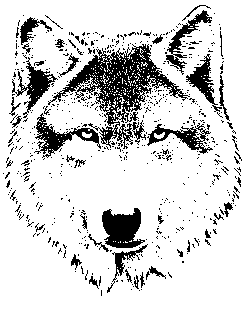 Plano West Senior HighSaturday, February 18, 2023, 8:30 am to 1:30 pmAttendance FormPlano West Senior High School invites you to the Annual Wolf Invitational Programming Contest. This is a 3-hour, hands-on, HP CodeWars-inspired contest. There is no written portion. The contest costs $45 per in-person team, which includes the programming contest and lunch. Virtual participants can participate for free but won’t receive trophies or lunch. There are approximately 25 problems ranging from the very easy to those challenging for even the best teams.ScheduleTeamsTeams consist of at most 3 students all from the same schoolTeams will be provided 1 computer that has access to the Java APIInstalled IDEs: JCreator, NetBeans, Eclipse intelliJSolutions will be submitted using HackerRankEach team may bring one published reference book – no hand-written notes, pre-written code, or ChatGPT are permittedAdvanced or Novice Division?Each team must register as either the Advanced or Novice division as determined by their coachIf at least 1 team member is considered Advanced, then the entire team competes in the Advanced divisionIn general, students are considered Advanced if they have completed AP Computer Science and/or have contest experience prior to this year (thank you, Linda Woessner for a great guideline!)Any team may compete in the Advanced Division ☺9/10 DivisionThere will be an additional division for teams with only 9th or 10th gradersProblems will be written by Mr. YeeThere will be trophies for 1st, 2nd, 3rd, and 4th depending on the amount of teamsAwards 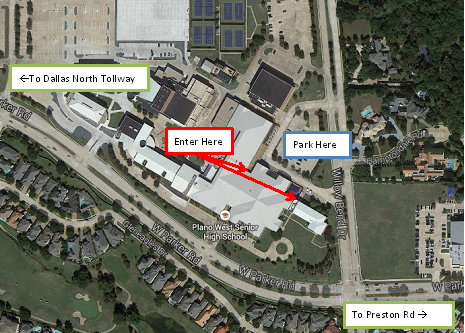 The top 4 teams in each division will receive a trophy and each team member will receive a medal.Food & DrinksWe will provide pizza and bottled water for lunch for everyone. Students are welcome to bring their own snacks.Location: 5601 W. Parker Rd, Plano, TX 75093 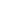 Corner of Parker Rd and Willow Bend Rd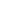 8:30 – 8:45Team Check-in8:45 – 9:15Dry Run9:30 – 12:30Programming Contest – 3 hours!12:30 – 1:00Lunch1:00 – 1:30Awards and Prizes